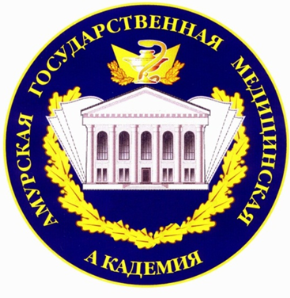 ФЕДЕРАЛЬНОЕ ГОСУДАРСТВЕННОЕ БЮДЖЕТНОЕ ОБРАЗОВАТЕЛЬНОЕ УЧРЕЖДЕНИЕ ВЫСШЕГО ОБРАЗОВАНИЯ«АМУРСКАЯ ГОСУДАРСТВЕННАЯ МЕДИЦИНСКАЯ АКАДЕМИЯ»МИНИСТЕРСТВА ЗДРАВООХРАНЕНИЯ РОССИЙСКОЙ ФЕДЕРАЦИИКАФЕДРА ХИМИИг. Благовещенск, ул. Горького, д. 103 (морфологический корпус)ИНФОРМАЦИОННОЕ ПИСЬМОКафедра химии ФГБОУ ВО Амурская ГМА Минздрава России в 2023-2024 учебном году проводит Олимпиаду школьников «Химия - основа современной медицины» (далее - Олимпиада). Олимпиада приказом Министерства Просвещения Российской Федерации от 31 августа 2023 г. № 649 внесена в перечень олимпиад и иных творческих конкурсов на 2023/24 учебный год. Для участия в Олимпиаде приглашаются учащиеся 10, 11 классов государственных, муниципальных и негосударственных образовательных организаций, реализующих основные общеобразовательные программы основного общего и среднего (полного) общего образования, расположенные на территории Амурской области.Олимпиада проводится по предмету медицинской направленности - химия (все разделы).Этапы Олимпиады проводятся по заданиям, составленным с учетом примерных основных общеобразовательных программ основного общего и среднего (полного) общего образования.Для участия в Олимпиаде необходимо: Заполнить заявку на участие в Олимпиаде (Word) и согласие на обработку персональных данных участника (фото или скан-копия) до 05.03.2024 года и отправить на электронную почту him-olimp@mail.ru. Название письма - на Олимпиаду, Ф.И.О.Полная информация, Положение об Олимпиаде, регламент, форма заявки и форма согласия на обработку персональных данных участника представлены на официальной странице Олимпиады https://amursma.ru/obuchenie/kafedry/teoreticheskie/khimii/olimpiada-shkolnikov/Олимпиада проводится в два этапа:первый (отборочный) этап проводится 18.03.2024 года в форме дистанционного тестирования, по результатам которого, участники приглашаются во второй (заключительный) этап.второй (заключительный) этап проводится 22.03.2024 года в очной форме на базе кафедры химии Амурской ГМА (г. Благовещенск, ул. Горького 103, морфологический корпус).Победители второго (заключительного) этапа награждаются дипломами I, II, III степени.Организационный взнос за участие в Олимпиаде не предусмотрен. Финансовое обеспечение очного этапа Олимпиады (за исключением расходов на проезд участников и сопровождающих их лиц к месту проведения очного этапа и обратно, расходов на питание, проживание, транспортное обслуживание) и методическое обеспечение всех этапов Олимпиады осуществляются за счет средств организатора.Контактные данные оргкомитета: Кафедра химии ФГБОУ ВО Амурская ГМА Минздрава России,г. Благовещенск, ул. Горького 103 морфологический корпус, 5 этаж.Контактные лица:Крючкова Анна Юрьевна                     Телефон +7 (929) 475-14-23 (WhatsApp)Уточкина Елена Александровна          Телефон +7 (914) 565-94-99 (WhatsApp)